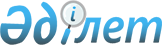 О внесении изменений в некоторые приказы Министра образования и науки Республики Казахстанhttp://adilet.zan.kz/rus/docs/V2000020339/historyПриказ Министра образования и науки Республики Казахстан от 7 апреля 2020 года № 132. Зарегистрирован в Министерстве юстиции Республики Казахстан 8 апреля 2020 года № 20339      ПРИКАЗЫВАЮ:       1. Утвердить прилагаемый перечень некоторых приказов Министра образования и науки Республики Казахстан, в которые вносятся изменения.      2. Юридическому департаменту Министерства образования и науки Республики Казахстан в установленном законодательством Республики Казахстан порядке обеспечить:      1) государственную регистрацию настоящего приказа в Министерстве юстиции Республики Казахстан;      2) размещение настоящего приказа на интернет-ресурсе Министерства образования и науки Республики Казахстан;      3. Контроль за исполнением настоящего приказа возложить на курирующего вице-министра образования и науки Республики Казахстан.      4. Настоящий приказ вводится в действие по истечении десяти календарных дней после дня его первого официального опубликования. Перечень некоторых приказов Министра образования и науки Республики Казахстан, в которые вносятся изменения       1. В приказе Министра образования и науки Республики Казахстан от 23 октября 2007 года № 502 "Об утверждении формы документов строгой отчетности, используемых организациями образования в образовательной деятельности" (зарегистрирован в Реестре государственной регистрации нормативных правовых актов Республики Казахстан под № 4991) следующие изменения:       в формах документов строгой отчетности, используемых организациями образования в образовательной деятельности, утвержденных указанным приказом, формы:       заголовок формы "Книга учета личного состава педагогов организации среднего образования" изложить в следующей редакции:       "Книга учета личного состава педагогов организации среднего образования";       в форме Книга учета личного состава педагогов организации среднего образования:      часть первый и второй изложить в следующей редакции:      "Примечание: Книга учета личного состава педагогов организации среднего образования (далее – Книга учета) ведется во всех организациях среднего образования.      Вновь поступившие педагоги записываются в порядке последующих номеров. На развернутой странице записывается не более 10 человек.".       2. В приказе Министра образования и науки Республики Казахстан от 27 декабря 2007 года № 661 "Об утверждении Правил организации международного сотрудничества, осуществляемого организациями образования" (зарегистрирован в Реестре государственной регистрации нормативных правовых актов Республики Казахстан под № 5106, Собрание актов центральных исполнительных и иных государственных органов Республики Казахстан № 5 от 28 мая 2008 года) следующие изменения:       в Правилах организации международного сотрудничества, осуществляемого организациями образования, утвержденных указанным приказом:       подпункт 1) пункта 4 изложить в следующей редакции:      "1) не менее 10 иностранных граждан (включая представителей зарубежной казахской диаспоры, оралманов и граждан СНГ), обучающихся по основным и подготовительным программам, докторантов, зарубежных педагогов и научных работников;";       подпункт 1) пункта 8 изложить следующей редакции:      "1) планирование и реализация мероприятий по развитию международного сотрудничества в области обучения, повышения квалификации педагогов и научных работников, совместных учебно-методических и научно-исследовательских программ, издательской деятельности;";       подпункт 4) пункта 8 изложить следующей редакции:       "4) контроль за сбором и оформлением необходимых документов обучающихся, педагогов и научных работников с целью командирования за границу для обучения, работы или проведения научного исследования, своевременным представлением на них выездных документов, а также прибывшими для обучения, работы или проведения научного исследования иностранных граждан, в том числе заполнением Анкеты иностранного гражданина, прибывшего для обучения, работы или проведения научного исследования в организацию образования Республики Казахстан согласно приложению 1 к настоящим Правилам, подготовкой приказа для зачисления (приема) иностранных граждан в организацию образования;";       подпункт 7)  пункта 8 изложить следующей редакции:      "7) формирование резерва обучающихся, педагогов и научных работников для командирования за рубеж с целью осуществления запланированных мероприятий;";       в Приложение 2:      пункт 9 изложить следующей редакции:      "9. Краткая информация об организации учебного процесса, методической, научно-исследовательской и воспитательной работы с иностранными гражданами, включая принцип комплектования групп, об организации языковой подготовки, работы со слабоуспевающими, об организации системы повышения квалификации преподавателей, работающих с иностранными обучающимися, о выполнении индивидуальных планов обучающимися и педагогами и научными работниками - гражданами зарубежных стран; перечень специальных курсов, специальных семинаров, учитывающих особенности будущей трудовой деятельности иностранных граждан, перечень учебников, учебных пособий, методических указаний, подготовленных педагогов и научными работниками для обучающихся - иностранных граждан, количество и тематика публикаций с участием иностранных граждан и др.".       3. В приказе Министра образования и науки Республики Казахстан от 13 апреля 2012 года № 163 "Об утверждении норм расходов, типовых договоров на обучение и прохождение стажировки по международной стипендии "Болашак" (зарегистрирован в Реестре государственной регистрации нормативных правовых актов Республики Казахстан под № 7613, опубликован 29 мая 2012 года в газете "Казахстанская правда" № 157-158 (26976-26977) следующие изменения:       подпункты 2) и 3) пункта 2 изложить следующей редакции:       "2) на организацию обучения для получения степени доктора Phd, доктора по профилю (из числа государственных служащих, педагогов, научных работников представившим заявку работодателя на подготовку специалиста) согласно приложению 3 к настоящему приказу;       3) на организацию обучения для получения степени магистра (для лиц, участвовавших в конкурсе по категориям государственных служащих, педагогов, научных работников, инженерно-технических работников, работников культуры, творческих работников, работников редакции средств массовой информации) согласно приложению 4 к настоящему приказу;";       в Типовом договоре на организацию обучения для получения степени доктора Phd, доктора по профилю (из числа государственных служащих, научных, педагогических работников, представившим заявку работодателя на подготовку специалиста):       заголовок изложить следующий редакции:      "Типовой договор на организацию обучения для получения степени доктора Phd, доктора по профилю (из числа государственных служащих, педагогов, научных работников представившим заявку работодателя на подготовку специалиста)";       в Типовом договоре на организацию обучения для получения степени магистра (для лиц, участвовавших в конкурсе по категориям государственных служащих, научно-педагогических работников, выпускников вузов):       заголовок изложить в следующей редакции:       "Типовой договор на организацию обучения для получения степени магистра (для лиц, участвовавших в конкурсе по категориям государственных служащих, педагогов, научных работников, выпускников вузов, работников культуры, творческие работники, работников редакции средств массовой информации)".        4. В приказе Министра образования и науки Республики Казахстан от 13 марта 2012 года № 99 "Об утверждении Правил организации и проведения Президентской олимпиады по предметам естественно-математического цикла, республиканских олимпиад и конкурсов научных проектов по общеобразовательным предметам, республиканских конкурсов исполнителей и конкурсов профессионального мастерства" (зарегистрирован в Реестре государственной регистрации нормативных правовых актов под № 7547, опубликован в Собрании актов центральных исполнительных и иных центральных государственных органов Республики Казахстан № 8, 2012 года (24 июля 2012 года)) следующие изменения:       в Правилах организации и проведения республиканских конкурсов исполнителей, утвержденных указанным приказом:       пункт 3 изложить в следующей редакции:      "3. Основными задачами конкурсов являются развитие творческих способностей обучающейся молодежи, совершенствование и развитие музыкального образования в Республике Казахстан, отбор и внедрение новых эффективных методик обучения исполнителей, стимулирование творческой деятельности педагогов организаций образования.".       5. В приказе Министра образования и науки Республики Казахстан от 14 июня 2013 года № 228 "Об утверждении Типовых правил деятельности видов организаций дополнительного образования для детей" (зарегистрирован в Реестре государственной регистрации нормативных правовых актов Республики Казахстан под № 8565, опубликован в газете "Казахстанская правда" 21 августа 2013 года № 256 (27530)) следующие изменения:       в Типовых правилах деятельности видов организаций дополнительного образования для детей, утвержденных указанным приказом:       пункт 9 изложить в следующей редакции:      "9. Участниками образовательного и воспитательного процесса в организации дополнительного образования для детей являются дети, педагоги и законные представители обучающихся.";       пункт 32 изложить в следующей редакции:       "32. В организациях дополнительного образования для детей осуществляется учебно-методическая и формы профессиональной подготовки и переподготовки педагогических -методическая работа, направленная на совершенствование учебно-воспитательного процесса, разработку и внедрение новых технологий обучения, обеспечение повышения квалификации педагогов.".       6. В приказе Министра образования и науки Республики Казахстан от 18 июня 2013 года № 229 "Об утверждении типовых правил деятельности видов организаций образования для детей-сирот и детей, оставшихся без попечения родителей" (зарегистрирован в Реестре государственной регистрации нормативных правовых актов под № 8544, опубликован 4 сентября 2013 года в газете "Казахстанская правда" № 265 (27539)) следующие изменения:       в Типовых правилах деятельности школ-интернатов для детей-сирот и детей, оставшихся без попечения родителей, утвержденных указанным приказом:       пункт 18 изложить в следующей редакции:      "18. В случае, если обучающиеся, имеющие осложненные формы умственной отсталости, не могут освоить учебную программу по отдельным предметам, их обучение ведется по индивидуальному плану и оценивается в соответствии с их личным продвижением. Педагогический совет школы-интерната принимает решение о переводе детей на обучение по индивидуальному плану на основании данных об изучении причин их неуспеваемости. Индивидуальные планы по отдельным предметам составляются педагогами на каждый учебный год и утверждаются педагогическим советом.";       в Типовых правилах деятельности школ-интернатов для детей-сирот и детей, оставшихся без попечения родителей, с особыми образовательными потребностями, утвержденных указанным приказом:       пункт 9 изложить в следующей редакции:      "9. В случае, если обучающиеся, имеющие осложненные формы умственной отсталости, не осваивают учебную программу по отдельным предметам, их обучение ведется по индивидуальному плану и оценивается в соответствии с их личным продвижением. Перевод детей на обучение по индивидуальному плану осуществляется на основании решения, принятого по итогам педагогического совета школы-интерната на основании изучения причин их неуспеваемости. Индивидуальные планы по отдельным предметам составляются педагогами на каждый учебный год и утверждаются педагогическим советом.";       пункт 19 изложить в следующей редакции:      "19. Повышение квалификации руководящих кадров, педагогов школы-интернат осуществляется не реже одного раза в пять лет согласно Закону.";       пункт 20 изложить в следующей редакции:      "20. Руководители и педагоги школы-интернат подлежат прохождению аттестации согласно Закону.".       7. В приказе Министра образования и науки Республики Казахстан от 19 июля 2013 года № 289 "Об утверждении Типовых правил деятельности видов специализированных организаций образования" (зарегистрированный в Реестре государственной регистрации нормативных правовых актов Республики Казахстан под № 8621, опубликованный в газете "Казахстанская правда" от 2 октября 2013 года № 286 (27560)) следующие изменения:       в Типовых правилах деятельности специализированной школы, специализированного лицея (специализированной школы-лицей), специализированной гимназии (специализированной школы-гимназии), утвержденных указанным приказом:       пункт 29  изложить в следующей редакции:      "29. Педагогам специализированных школ устанавливается доплата за ученые степени:";       в Типовых правилах деятельности специализированной школы-интерната, специализированной школы-лицея-интерната, специализированной школы-гимназии-интерната, специализированной музыкальной школы-интерната, специализированной спортивной школы-интерната (специализированной школы-интерната-колледжа олимпийского резерва), специализированной хореографической школы-интерната (специализированной хореографической школы-интерната-училища), специализированной военной школы-интерната, лицея-интерната "Білім-инновация", утвержденных указанным приказом:       пункт 33 изложить в следующей редакции:      "33. Педагогам Школы-интерната устанавливается доплата за ученые степени:";       в Типовых правилах деятельности специализированной школы-комплекса, утвержденных указанным приказом:       пункт 35 изложить в следующей редакции:      "35. Педагогам школы-комплекса устанавливается доплата за ученые степени:".       8. В приказе Министра образования и науки Республики Казахстан от 11 сентября 2013 года № 369 "Об утверждении Типовых правил деятельности видов организаций технического и профессионального, послесреднего образования" (зарегистрированный в Реестре государственной регистрации нормативных правовых актов Республики Казахстан от 18 октября 2013 года под № 8828, опубликованный в газете "Казахстанская правда" от 4 марта 2014 года № 43 (27664)), следующие изменения:       в Типовых правилах деятельности видов организаций технического и профессионального, послесреднего образования, утвержденных указанным приказом:       пункт 16 изложить в следующей редакции:      "16. Права и обязанности обучающихся, педагогов в колледже определяются законодательством Республики Казахстан в области образования.";       пункт 23 изложить в следующей редакции:      "23. Участниками образовательного процесса колледжа являются: обучающиеся и родители, педагоги и законные представители несовершеннолетних обучающихся.";       пункт 27 изложить в следующей редакции:      "27. Замещение должностей педагогов колледжей независимо от форм собственности и ведомственной подчиненности осуществляется в порядке, установленном законодательством Республики Казахстан в области образования.";       пункт 50 изложить в следующей редакции:      "50. Участниками образовательного процесса ВК являются: обучающиеся и родители, педагоги и законные представители несовершеннолетних обучающихся, работодатели.";       пункты 52, 53 и 54 изложить в следующей редакции:      "52. Количество и перечень должностей педагогов в государственных ВК определяется на основе Типовых штатов, а частных ВК определяется их учредителями или уполномоченным на то лицом в соответствии с законодательством Республики Казахстан.      53. К педагогам ВК относятся лица, осуществляющие профессиональную деятельностью педагога, связанной с обучением и воспитанием обучающихся.";      54. Замещение должностей педагогов ВК независимо от форм собственности и ведомственной подчиненности осуществляется в порядке, установленном Трудовым кодексом Республики Казахстан.";       пункт 77 изложить в следующей редакции:      "77. Участниками образовательного процесса Училища являются: обучающиеся и родители, педагоги и законные представители несовершеннолетних обучающихся.";       пункты 79 и 80 изложить в следующей редакции:      "79. Количество педагогов и перечень должностей педагогов в училищах определяется на основе Типовых штатов.      80. Замещение должностей педагогов в Училищах независимо от форм собственности и ведомственной подчиненности осуществляется в порядке, установленном законодательством Республики Казахстан в области образования.";       пункт 100 изложить в следующей редакции:       "100. К педагогам Центров относятся лица, осуществляющие профессиональную деятельностью педагога, связанной с обучением и воспитанием обучающихся.";       пункты 112, 113 и 114 изложить в следующей редакции:      "112. Руководитель Учебного центра по согласованию с руководителем исправительного учреждения назначает и освобождает от должности руководящих, педагогов, учебно-вспомогательного персонала Учебного центра. Порядок их назначения и освобождения определяется Уставом Учебного центра.      113. Права и обязанности руководителя, руководящих, педагогов, учебно-вспомогательного персонала Учебного центра, определяются Уставом Учебного центра и правилами внутреннего распорядка исправительного учреждения.      114. Руководитель Учебного центра и педагоги входят в состав советов воспитателей отрядов, участвуют совместно с администрацией учреждения в воспитательной работе с осужденными.";       подпункт 2) пункта 115 изложить в следующей редакции:      "2) обеспечивает взаимодействие администрации, педагогов и учебно-вспомогательного персонала Учебного центра с работниками частей и служб учреждения по вопросам обучения, воспитания осужденных;";       пункты 132, 133, 134 и 135 изложить в следующей редакции:      "132. Руководитель Колледжа по согласованию с начальником исправительного учреждения назначает и освобождает от должности руководящих, педагогов, учебно-вспомогательного персонала Колледжа. Порядок их назначения и освобождения определяется Уставом Колледжа.      133. Права и обязанности руководителя, руководящих, педагогов, учебно-вспомогательного персонала Колледжа, определяются Уставом Колледжа.      134. Руководитель Колледжа и педагоги входят в состав советов воспитателей отрядов, участвуют совместно с администрацией учреждения в воспитательной работе с осужденными.      135. Штат руководящих, педагогов и учебно-воспитательного персонала Колледжа определяется областным (городским) отделом образования.";       подпункт 2) пункта 136 изложить в следующей редакции:      "2) обеспечивает взаимодействие администрации, педагогов и учебно-вспомогательного персонала Колледжа с работниками частей и служб учреждения по вопросам обучения, воспитания осужденных;";       пункт 139 изложить в следующей редакции:      "139. Приобретение оборудования, а также расходы, связанные с содержанием помещений колледжа (коммунальные услуги, текущий ремонт и прочие затраты), оплата труда обслуживающего персонала, производится за счет средств исправительных учреждений. Оплата труда руководящих и педагогов, учебно-воспитательного персонала производится за счет средств местных бюджетов, предусмотренных на образование.".       9. В приказе Министра образования и науки Республики Казахстан от 11 сентября 2013 года № 370 "Об утверждении Типовых правил деятельности видов организаций дополнительного образования для взрослых" (зарегистрирован в Реестре государственной регистрации нормативных правовых актов под № 8829, опубликован в газете "Казахстанская правда" от 15 апреля 2014 года № 72 (27693)) следующие изменения:       в Типовых правилах деятельности видов организаций дополнительного образования для взрослых, утвержденных указанным приказом:       подпункт 5) пункта 4 изложить в следующей редакции:      "5) методист – педагог отдела или организации образования, выполняющий учебно-методическую, научно-методическую работу;";       подпункт 7) и 8) пункта 4 изложить в следующей редакции:       "7) методический кабинет - структурное подразделение органов управления образования, обеспечивающее организационно-методическое сопровождение, анализ и оценку результативности образовательного процесса, обобщение и распространение инновационного педагогического опыта, что способствует творческому росту педагогов и их профессиональной самореализации;      8) учебно-методическая работа – деятельность по обеспечению учебно-воспитательного процесса психолого-педагогическими, дидактико-методическими материалами, разработки и внедрения новых технологий обучения, обеспечению повышения квалификации педагогов в организациях образования.";       пункт 21 изложить в следующей редакции:      "21. Целью деятельности Методического центра (кабинета) является осуществление учебно-методической поддержки организаций образования в реализации государственных общеобязательных стандартов образования и образовательных программ начального, основного среднего, общего среднего, технического и профессионального, послесреднего, дополнительного образования, создание условий для непрерывного образования, совершенствования профессиональной компетентности педагогов и руководящих кадров.";       пункт 26 изложить в следующей редакции:      "26. Структура и штаты Методических центров (кабинетов) формируются, исходя из целей и задач, специфики организации образования, численности педагогов и определяется по согласованию с учредителем и утверждаются руководителем организации.";       пункт 40 изложить в следующей редакции:      "40. К педагогам Центров относятся лица, занимающиеся образовательной деятельностью, связанной с обучением и воспитанием обучающихся.".       10. В приказе Министра образования и науки Республики Казахстан от 23 сентября 2014 года № 388 "Об утверждении Правил исполнения приговоров суда о пожизненном запрете занимать педагогические должности и должности, связанные с работой с несовершеннолетними" (зарегистрирован в Реестре государственной регистрации нормативных правовых актов под № 9821, опубликован в газете "Казахстанская правда" от 12 февраля 2015 года № 28 (27904) следующие изменения:       в Правилах исполнения приговоров суда о пожизненном запрете занимать педагогические должности и должности, связанные с работой с несовершеннолетними, утвержденных указанным приказом:       пункт 6 изложить в следующей редакции:      "6. Руководитель в течение одного календарного дня освобождает работника от занимаемой должности:      1) при получении копии приговоров суда, вступившего в законную силу, о запрете работником пожизненно занимать педагогическую должность и должности, связанные с работой с несовершеннолетними;      2) при обнаружении или сокрытии педагогам приговоров суда о лишении его права занимать педагогические должности.      При этом педагогу не может быть предоставлена иная работа, связанная с работой с несовершеннолетними.";       пункт 8 изложить в следующей редакции:      "8. Руководитель во исполнении приговоров суда не более одного раза в год проводит сверки об отсутствии ограничений у педагогов на пожизненный запрет на занятие педагогические должности и должности, связанные с работой с несовершеннолетними, с территориальными органами Комитета правовой статистики и специальных учетов Генеральной прокуратуры Республики Казахстан.".       11. В приказе Министра образования и науки Республики Казахстан от 27 марта 2015 года № 139 "Об утверждении Правил разработки, апробации и внедрения образовательных программ, реализуемых в режиме эксперимента в организациях образования" (зарегистрирован в Реестре государственной регистрации нормативных правовых актов под № 10916, опубликован 12 июня 2015 года в информационно-правовой системе "Әділет") следующее изменение:       в приказе разработки, апробации и внедрения образовательных программ, реализуемых в режиме эксперимента в организациях образования, утвержденным указанным приказом:       пункт 5 изложить в следующей редакции:      "5. Разработка экспериментальной образовательной программы осуществляется педагогами, учеными, научными и научно-педагогическими сотрудниками.";       подпункт 2) пункта 6 изложить в следующей редакции:      "2) формы профессиональной подготовки и переподготовки педагогов и научных-педагогических кадров".       12. В приказе исполняющего обязанности Министра образования и науки Республики Казахстан от 22 мая 2015 года № 318 "О некоторых мерах по реализации международной стипендии "Болашак" (зарегистрирован в Реестре государственной регистрации нормативных правовых актов под № 11258, опубликован в информационно-правовой системе "Әділет" 10 июня 2015 года) следующее изменение:       необходимый минимальный уровень  знания государственного и иностранного языков, а также предметных экзаменов для претендентов на присуждение международной стипендии "Болашак", утвержденный указанным приказом, изложить в редакции согласно приложению к настоящему приказу.       13. В совместном приказе Министра образования и науки Республики Казахстан от 28 декабря 2015 года № 708 и исполняющего обязанности Министра национальной экономики Республики Казахстан от 30 декабря 2015 года № 832 "Об утверждении критериев оценки степени риска и проверочного листа в области защиты прав ребенка" (зарегистрирован в Реестре государственной регистрации нормативных правовых актов под № 12844, опубликован 11 марта 2016 года в информационно-правовой системе "Әділет") следующие изменения:       Субъективные критерии деятельности организаций образования, здравоохранения и социальной защиты населения для детей-сирот и детей, оставшихся без попечения родителей, утвержденным указанным приказом:      строку, порядковый номер 16, изложить в следующей редакции:      "      строки, порядковый номер 19 и 20 изложить в следующей редакции:      "       Субъективные критерии деятельности специальных организаций образования для детей с девиантным поведением и с особым режимом содержания, утвержденным указанным приказом:      строки, порядковый номер 9 и 10 изложить в следующей редакции: "       Приложение 3 Проверочный лист в области защиты прав ребенка, утвержденным указанным приказом:      строку, порядковый номер16 изложить в следующей редакции:      "      строки, порядковый номер19 и 20 изложить в следующей редакции:      "       Приложение 4 Проверочный лист в области защиты прав ребенка, утвержденным указанным приказом:      строки, порядковый номер 9 и 10 изложить в следующей редакции:       "       Приложение 6 Проверочный лист в области защиты прав ребенка, утвержденным указанным приказом:      строки, порядковый номер 6 и 7 изложить в следующей редакции:      "       14. В приказе Министра образования и науки Республики Казахстан от 12 января 2016 года № 18 "Об утверждении Положения о классном руководстве в организациях среднего образования" (зарегистрирован в Реестре государственной регистрации нормативных правовых актов под № 13067, опубликован 26 февраля 2016 года в информационно-правовой системе "Әділет") следующие изменения:       в Положение о классном руководстве в организациях среднего образования, утвержденным указанным приказом:       пункт 2 изложить в следующей редакции:      "2. Положение определяет функции, возложенные на педагога (далее - классный руководитель), по координации деятельности обучающихся класса в рамках учебно-воспитательного процесса.";       абзац второй подпункта 1) пункта 10 изложить в следующей редакции:      "взаимодействие с педагогами и иными работниками организаций образования, здравоохранения, родителями и иными законными представителями обучающихся, оказание им помощи в воспитании обучающихся (лично, через психолога, социального педагога, педагога дополнительного образования и другие);";       абзац двадцатый подпункта 1) пункта 10 изложить в следующей редакции:      "взаимодействие с педагогами по общеобразовательным предметам;";       подпункт 2) пункта 14 изложить в следующей редакции:      "2) получает консультации психолога и отдельных педагогов;".       15. В приказе Министра образования и науки Республики Казахстан от 18 января 2016 года № 42 "Об утверждении правил отмены занятий в организациях среднего образования, а также организациях образования, реализующих образовательные программы технического и профессионального образования, при неблагоприятных погодных метеоусловиях" (зарегистрирован в Реестре государственной регистрации нормативных правовых актов под № 13076, опубликован в информационно-правовой системе "Әділет" 25 февраля 2016 года) следующие изменение:        в Правилах отмены занятий в организациях среднего образования, а также организациях образования, реализующих образовательные программы технического и профессионального образования, при неблагоприятных погодных метеоусловиях, утвержденным указанным приказом:       часть первая пункта 3 изложить в следующей редакции:      "3. Областные, городов Нур-Султан, Алматы и Шымкент управления образования, районные (городские) отделы образования ежегодно утверждают:";       пункт 6 изложить в следующей редакции:      "6. В дни отмены занятий деятельность организации образования осуществляется в соответствии с утвержденным режимом работы, деятельность педагогов – в соответствии с установленной учебной нагрузкой, расписанием учебных занятий, иных работников – режимом рабочего времени, графиком сменности.";       заголовок раздела 3 изложить в следующей редакции:      "3. Функции педагогов школы в дни отмены занятий".       16. В приказ Министра образования и науки Республики Казахстан от 27 января 2016 года № 83 "Об утверждении Правил и условий проведения аттестации педагогических работников и приравненных к ним лиц, занимающих должности в организациях образования, реализующих общеобразовательные учебные программы дошкольного воспитания и обучения, начального, основного среднего и общего среднего образования, образовательные программы технического и профессионального, послесреднего, дополнительного образования и специальные учебные программы, и иных гражданских служащих в области образования и науки" (зарегистрирован в Реестре государственной регистрации нормативных правовых актов под № 13317, опубликован в Информационно-правовой системе "Әділет" 11 марта 2016 года) следующие изменения:       заголовок изложить в следующей редакции:      "Об утверждении Правил и условий проведения аттестации педагогов, занимающих должности в организациях образования, реализующих общеобразовательные учебные программы дошкольного воспитания и обучения, начального, основного среднего и общего среднего образования, образовательные программы технического и профессионального, послесреднего, дополнительного образования и специальные учебные программы, и иных гражданских служащих в области образования и науки";       пункт 1 изложить в следующей редакции:      "1. Утвердить прилагаемые Правила и условия проведения аттестации педагогов, занимающих должности в организациях образования, реализующих общеобразовательные учебные программы дошкольного воспитания и обучения, начального, основного среднего и общего среднего образования, образовательные программы технического и профессионального, послесреднего, дополнительного образования и специальные учебные программы, и иных гражданских служащих в области образования и науки.";        в Правилах и условия проведения аттестации педагогов и приравненных к ним лиц, занимающих должности в организациях образования, реализующих общеобразовательные учебные программы дошкольного воспитания и обучения, начального, основного среднего и общего среднего образования, образовательные программы технического и профессионального, послесреднего, дополнительного образования и специальные учебные программы, и иных гражданских служащих в области образования и науки, утвержденным указанным приказом:       заголовок изложить в следующей редакции:      "Правила и условия проведения аттестации педагогов, занимающих должности в организациях образования, реализующих общеобразовательные учебные программы дошкольного воспитания и обучения, начального, основного среднего и общего среднего образования, образовательные программы технического и профессионального, послесреднего, дополнительного образования и специальные учебные программы, и иных гражданских служащих в области образования и науки";       пункт 1 изложить в следующей редакции:       "1. Настоящие Правила и условия проведения аттестации педагогов, занимающих должности в организациях образования, реализующих общеобразовательные учебные программы дошкольного воспитания и обучения, начального, основного среднего и общего среднего образования, образовательные программы технического и профессионального, послесреднего, дополнительного образования и специальные учебные программы, и иных гражданских служащих в области образования и науки (далее - Правила) разработаны в соответствии с пунктом 7 статьи 139 Трудового кодекса Республики Казахстан от 23 ноября 2015 года, Закона Республики Казахстан от 27 июля 2007 года "Об образовании" (далее – Закон).";       подпункты 1), 2), 3), 4) и 5) пункта 2 изложить в следующей редакции:      "1) республиканская комиссия по рассмотрению апелляций (далее – республиканская апелляционная комиссия) – комиссия, создаваемая уполномоченным органом в области образования, которая принимает решение по спорным вопросам при несогласии педагогов с результатами национального квалификационного тестирования;      2) квалификационная категория - уровень профессиональной компетентности педагогов, соответствующий квалификационным требованиям, определяемым настоящими Правилами;      3) квалификационное тестирование – процедура, направленная на определение уровня профессиональной компетентности педагогов, занимающих должности в организациях образования, реализующих общеобразовательные учебные программы дошкольного воспитания и обучения, образовательные программы технического и профессионального, послесреднего, дополнительного образования, по тестам, разработанным уполномоченным органом в области образования;      4) очередная аттестация – периодически осуществляемая процедура по присвоению (подтверждению) квалификационной категории педагогов по истечении каждых пяти лет;      5) комплексное аналитическое обобщение итогов деятельности - системное, последовательное и объективное изучение профессиональной компетентности педагогов на основе следующих показателей: качество знаний, умений и навыков, достижения обучающихся (воспитанников), качество преподавания (воспитания и обучения) и профессиональные достижения за аттестационный период;";       подпункт 7) пункта 2 изложить в следующей редакции:      7) повышение квалификации педагогов – обучение, позволяющее приобретать новые, а также поддерживать, расширять, углублять и совершенствовать ранее приобретенные профессиональные знания, умения, навыки и компетенции для повышения качества преподавания и обучения в порядке, определяемым уполномоченным органом в области образования;";       подпункт 9) пункта 2 изложить в следующей редакции:      "9) национальное квалификационное тестирование – процедура, направленная на определение уровня профессиональной компетентности педагогов, занимающих должности в организациях образования, реализующих общеобразовательные учебные программы начального, основного среднего и общего среднего образования и учебные программы специального образования, по тестам, разработанным организацией, определяемой уполномоченным органом в области образования.";       пункт 3 изложить в следующей редакции:      "3. Для проведения аттестации педагогов создаются аттестационные комиссии соответствующих уровней: в организациях образования, отделах образования районов (городов), управлениях образования областей, городов Нур-Султан, Алматы и Шымкента, в уполномоченном органе в области образования (для республиканских подведомственных организаций), в уполномоченных органах соответствующей отрасли.";       пункты 7 и 8 изложить в следующей редакции:      "7. Аттестация педагогов организаций образования отраслевых государственных органов осуществляется аттестационными комиссиями организаций образования и отраслевых государственных органов.      8. При отсутствии квалифицированных специалистов в отраслевых органах руководитель организации образования обращается с ходатайством об аттестации педагогов в орган управления образованием.";       заголовок раздела 2 изложить в следующей редакции:      "Раздел 2. Порядок и условия проведения аттестации педагоги, занимающих должности в организациях образования, реализующих общеобразовательные учебные программы дошкольного воспитания и обучения, начального, основного среднего и общего среднего, образовательные программы технического и профессионального, послесреднего, дополнительного образования и специальные учебные программы, и иных гражданских служащих в области образования и науки";       заголовок главы 1 изложить в следующей редакции:      "Глава 1. Порядок и условия проведения аттестации педагогов, занимающих должности в организациях образования, реализующих общеобразовательные учебные программы дошкольного воспитания и обучения, образовательные программы технического и профессионального, послесреднего, дополнительного образования";       заголовок параграфа 1 изложить в следующей редакции:      "Параграф 1. Порядок проведения очередной аттестации педагогов, занимающих должности в организациях образования, реализующих общеобразовательные учебные программы дошкольного воспитания и обучения, образовательные программы технического и профессионального, послесреднего, дополнительного образования";       пункт 10 изложить в следующей редакции:      "10. Аттестация педагогов, занимающих должности в организациях образования и реализующих общеобразовательные учебные программы дошкольного воспитания и обучения, образовательные программы технического и профессионального, послесреднего, дополнительного образования подразделяется на очередную или досрочную.";       пункт 12 изложить в следующей редакции:      "12. Очередная аттестация педагогов на присвоение (подтверждение) квалификационных категорий (далее – аттестуемые на очередную аттестацию на присвоение (подтверждение) квалификационных категорий) осуществляется в один этап путем комплексного аналитического обобщения итогов деятельности аттестуемого.";       абзацы первый, второй и трети пункта 15 изложить в следующей редакции:      "на вторую квалификационную категорию - экспертный совет, организуемый на уровне организации образования, в составе: методистов методических кабинетов, руководителей методических объединений, высококвалифицированных педагогов района (города), представителей НПП РК "Атамекен", общественных организаций, профсоюзов, работодателей;      на первую квалификационную категорию - экспертный совет, организуемый на уровне района (города), в составе: методистов методических кабинетов, руководителей методических объединений, высококвалифицированных педагогов района (города), представителей институтов повышения квалификации, НПП РК "Атамекен", общественных организаций, профсоюзов, работодателей;      на высшую квалификационную категорию - экспертный совет, организуемый на уровне области, в составе: методистов методических кабинетов или центров и высококвалифицированных педагогов организаций образования области, организаций повышения квалификации, представителей НППРК "Атамекен", общественных организаций, профсоюзов, работодателей.";       подпункт 2) пункта 16 изложить в следующей редакции:      "2) копии документов, необходимых для обязательного представления всеми аттестуемыми педагогами:";       абзац восьмой подпункт 2) пункта 16 изложить в следующей редакции:      "результаты педагогической деятельности: документы, подтверждающие участие педагогов, обучающихся и воспитанников в учебных, творческих, спортивных, предметных олимпиадах, конкурсах, смотрах, соревнованиях, играх, наградные материалы.";       заголовок параграфа 2 изложить в следующей редакции:      "Параграф 2. Порядок проведения досрочной аттестации педагогов, занимающих должности в организациях образования, реализующих общеобразовательные учебные программы дошкольного воспитания и обучения, образовательные программы технического и профессионального, послесреднего, дополнительного образования";       пункт 27 изложить в следующей редакции:      "27. Аттестация педагогов, работающих в дошкольных организациях образования, проводится с учетом прохождения ими курсов повышения квалификации и переподготовки.";       абзацы первый, второй и трети пункта 35 изложить в следующей редакции:      "на вторую квалификационную категорию - экспертный совет, организуемый на уровне организации образования, в составе: методистов методических кабинетов, руководителей методических объединений, высококвалифицированных педагогов района (города), представителей НПП РК "Атамекен", общественных организаций, профсоюзов, работодателей;      на первую квалификационную категорию - экспертный совет, организуемый на уровне района (города), в составе: методистов методических кабинетов, руководителей методических объединений, высококвалифицированных педагогов района (города), представителей институтов повышения квалификации, НПП РК "Атамекен", общественных организаций, профсоюзов, работодателей;      на высшую квалификационную категорию - экспертный совет, организуемый на уровне области, в составе: методистов методических кабинетов или центров и высококвалифицированных педагогов организаций образования области, организаций повышения квалификации, представителей НППРК "Атамекен", общественных организаций, профсоюзов, работодателей.";       подпункт 2) пункта 37 изложить в следующей редакции:      "2) копии документов, необходимых для обязательного представления всеми аттестуемыми педагогами:";       абзацы седьмой и восьмой подпункт 2) пункта 37 изложить в следующей редакции:      "итоги комплексного аналитического обобщения итогов деятельности педагогов: отзывы, результаты анкетирования обучающихся и воспитанников, родителей, коллег и администрации, отзывы со стороны руководителей баз практик, работодателей, информация о поступлениях в вуз или трудоустройстве;      результаты педагогической деятельности: документы, подтверждающие участие педагогов, обучающихся и воспитанников в учебных, творческих, спортивных, предметных олимпиадах, конкурсах, смотрах, соревнованиях, играх, наградные материалы.";       заголовок главы 2 изложить в следующей редакции:      "Глава 2. Порядок и условия проведения аттестации педагогов, занимающих должности в организациях образования, реализующих общеобразовательные учебные программы начального, основного среднего и общего среднего образования и специальные учебные программы";       пункт 45 изложить в следующей редакции:      "45. Аттестация педагогов, занимающих должности в организациях образования и реализующих общеобразовательные, учебные программы начального, основного среднего и общего среднего образования и специальные учебные программы, подразделяется на очередную или досрочную.";       заголовок параграфа 1 изложить в следующей редакции:       "Параграф 1. Порядок проведения очередной аттестации педагогов, занимающих должности в организациях образования, реализующих общеобразовательные учебные программы начального, основного среднего и общего среднего образования и специальные учебные программы";       абзац второй пункта 61 изложить в следующей редакции:      "для формирования базы аттестуемых на очередную аттестацию на присвоение (подтверждение) квалификационных категорий (прием заявлений) с внесением данных педагогов: ИИН, ФИО (отчество при наличии), заявленная квалификационная категория, наименование предмета и язык сдачи; для персонального информирования аттестуемых на очередную аттестацию на присвоение (подтверждение) квалификационных категорий;";       абзац первый, второй, третий и четвертый пункта 90 изложить в следующей редакции:      "на квалификационную категорию "педагог-модератор" - экспертный совет, организуемый на уровне организации образования, в составе: высококвалифицированных педагогов организации образования, НПП РК "Атамекен", общественных организаций, профсоюзов, работодателей;      на квалификационную категорию "педагог-эксперт" - экспертный совет, организуемый на уровне города (района), областей, городов Нур-Султан, Алматы, Шымкент в составе: методистов методических кабинетов (центров) и высококвалифицированных педагогов организаций образования, города (района), представителей организации повышения квалификации, НПП РК "Атамекен", общественных организаций, профсоюзов, работодателей;      на квалификационную категорию "педагог-исследователь" - экспертный совет, организуемый на уровне области, в составе: методистов методических центров и высококвалифицированных педагогов организаций образования области, организаций повышения квалификации, представителей НППРК "Атамекен", общественных организаций, профсоюзов, работодателей.      на квалификационную категорию "педагог-мастер" - экспертный совет, организуемый на уровне области, городов Нур-Султан, Алматы и Шымкент в составе: методистов методических центров и высококвалифицированных педагогов организаций образования области, организаций повышения квалификации, методических кабинетов, попечительских советов, представителей НППРК "Атамекен", автономной организации образования "Назарбаев Интеллектуальные школы", общественных организаций, профсоюзов, работодателей, который утверждается приказом руководителя органа управления образования области, городов Нур-Султан, Алматы и Шымкент.";       часть третьи пункта 104 изложить в следующей редакции:      "При переходе на методическую работу за педагогам сохраняется ранее присвоенная категория.";       пункт 105 изложить в следующей редакции:      "105. В случае истечения срока действия квалификационной категории педагогами, которым до пенсии по возрасту остается не более четырех лет, имеющиеся у них квалификационные категории сохраняются до наступления пенсионного возраста согласно заявлению об освобождении от очередной аттестации (произвольная форма). Приказ о продлении срока действия квалификационной категории издает руководитель организации образования.";       пункт 110 изложить в следующей редакции:      "110. При преподавании предмета "Самопознание" у педагога квалификационная категория приравнивается к квалификационной категории по ранее преподаваемому предмету, и сохраняется до истечения срока действия аттестации.      Педагогам, осуществляющим психологическую, диагностическую (в части определения особых образовательных потребностей обучающихся), коррекционную, социально-педагогическую деятельность, присваивается квалификационная категория: "педагог-модератор", "педагог-эксперт", "педагог-исследователь", "педагог-мастер" в соответствии с указанной в дипломе специальностью или с учетом прохождения курсов переподготовки.      При аттестации по предмету "Художественный труд" за основу принимается диплом по специальностям: "Технология", "Изобразительное искусство", "Черчение", а также профессиональное обучение.";       пункт 112 изложить в следующей редакции:       "112. Педагоги, преподающие в специальных организациях образования дисциплины, указанные в дипломе, аттестуются по преподаваемым дисциплинам на основании сертификата, полученного в результате ими прохождения курсов переподготовки в организациях образования.";       пункт 114 изложить в следующей редакции:      "114. Квалификационная категория продлевается на основании заявления педагогов, но не более чем на 3 года в следующих случаях:";       подпункт 1) пункта 114 изложить в следующей редакции:       "1) временная нетрудоспособность педагога, согласно перечню социально значимых заболеваний и заболеваний, представляющих опасность для окружающих, утвержденным приказом Министра здравоохранения и социального развития Республики Казахстан от 21 мая 2015 года № 367 "Об утверждении перечня социально-значимых заболеваний и заболеваний, представляющих опасность для окружающих (зарегистрирован в Реестре государственной регистрации нормативных правовых актов за № 11512);";       подпункт 6) пункта 115 изложить в следующей редакции:      "6) копия удостоверения об аттестации аттестуемого на присвоение (подтверждение) квалификационной категории (кроме педагогов, перешедших из организации высшего образования и не имеющих квалификационных категорий);";       заголовок параграфа 2 изложить в следующей редакции:      "Параграф 2. Порядок досрочной аттестация педагогов, занимающих должности в организациях образования, реализующих общеобразовательные учебные программы начального, основного среднего и общего среднего образования и специальные учебные программы";       заголовок приложение 1 изложить в следующей редакции:      "Приложение 1 к Правилам и условиям проведения аттестации педагогов, занимающих должности в организациях образования, реализующих общеобразовательные учебные программы дошкольного воспитания и обучения, начального, основного среднего и общего среднего образования, образовательные программы технического и профессионального, послесреднего, дополнительного образования и специальные учебные программы, и иных гражданских служащих в области образования и науки";       заголовок приложение 2 изложить в следующей редакции:      "Приложение 2 к Правилам и условиям проведения аттестации педагогов, занимающих должности в организациях образования, реализующих общеобразовательные учебные программы дошкольного воспитания и обучения, начального, основного среднего и общего среднего образования, образовательные программы технического и профессионального, послесреднего, дополнительного образования и специальные учебные программы, и иных гражданских служащих в области образования и науки";       заголовок приложение 3 изложить в следующей редакции:      "Приложение 3 к Правилам и условиям проведения аттестации педагогов, занимающих должности в организациях образования, реализующих общеобразовательные учебные программы дошкольного воспитания и обучения, начального, основного среднего и общего среднего образования, образовательные программы технического и профессионального, послесреднего, дополнительного образования и специальные учебные программы, и иных гражданских служащих в области образования и науки";       заголовок приложение 4 изложить в следующей редакции:      "Приложение 4 к Правилам и условиям проведения аттестации педагогов, занимающих должности в организациях образования, реализующих общеобразовательные учебные программы дошкольного воспитания и обучения, начального, основного среднего и общего среднего образования, образовательные программы технического и профессионального, послесреднего, дополнительного образования и специальные учебные программы, и иных гражданских служащих в области образования и науки";       заголовок приложение 5 изложить в следующей редакции:      "Приложение 5 к Правилам и условиям проведения аттестации педагогов, занимающих должности в организациях образования, реализующих общеобразовательные учебные программы дошкольного воспитания и обучения, начального, основного среднего и общего среднего образования, образовательные программы технического и профессионального, послесреднего, дополнительного образования и специальные учебные программы, и иных гражданских служащих в области образования и науки";       заголовок приложение изложить в следующей редакции:      "Приложение 6 к Правилам и условиям проведения аттестации педагогов, занимающих должности в организациях образования, реализующих общеобразовательные учебные программы дошкольного воспитания и обучения, начального, основного среднего и общего среднего образования, образовательные программы технического и профессионального, послесреднего, дополнительного образования и специальные учебные программы, и иных гражданских служащих в области образования и науки";       заголовок приложение 7 изложить в следующей редакции:      "Приложение 7 к Правилам и условиям проведения аттестации педагогов, занимающих должности в организациях образования, реализующих общеобразовательные учебные программы дошкольного воспитания и обучения, начального, основного среднего и общего среднего образования, образовательные программы технического и профессионального, послесреднего, дополнительного образования и специальные учебные программы, и иных гражданских служащих в области образования и науки";       заголовок приложение 8 изложить в следующей редакции:      "Приложение 8 к Правилам и условиям проведения аттестации педагогов, занимающих должности в организациях образования, реализующих общеобразовательные учебные программы дошкольного воспитания и обучения, начального, основного среднего и общего среднего образования, образовательные программы технического и профессионального, послесреднего, дополнительного образования и специальные учебные программы, и иных гражданских служащих в области образования и науки";       заголовок приложение 9 изложить в следующей редакции:      "Приложение 9 к Правилам и условиям проведения аттестации педагогов, занимающих должности в организациях образования, реализующих общеобразовательные учебные программы дошкольного воспитания и обучения, начального, основного среднего и общего среднего образования, образовательные программы технического и профессионального, послесреднего, дополнительного образования и специальные учебные программы, и иных гражданских служащих в области образования и науки";       заголовок приложение 10 изложить в следующей редакции:       "Приложение 10 к Правилам и условиям проведения аттестации педагогов, занимающих должности в организациях образования, реализующих общеобразовательные учебные программы дошкольного воспитания и обучения, начального, основного среднего и общего среднего образования, образовательные программы технического и профессионального, послесреднего, дополнительного образования и специальные учебные программы, и иных гражданских служащих в области образования и науки";       заголовок приложение 11 изложить в следующей редакции:       "Приложение 11 к Правилам и условиям проведения аттестации педагогов, занимающих должности в организациях образования, реализующих общеобразовательные учебные программы дошкольного воспитания и обучения, начального, основного среднего и общего среднего образования, образовательные программы технического и профессионального, послесреднего, дополнительного образования и специальные учебные программы, и иных гражданских служащих в области образования и науки";       заголовок приложение 12 изложить в следующей редакции:      "Приложение 12 к Правилам и условиям проведения аттестации педагогов, занимающих должности в организациях образования, реализующих общеобразовательные учебные программы дошкольного воспитания и обучения, начального, основного среднего и общего среднего образования, образовательные программы технического и профессионального, послесреднего, дополнительного образования и специальные учебные программы, и иных гражданских служащих в области образования и науки";      Приложение 12 Протокол заседания аттестационной комиссии на присвоение (подтверждение) квалификационной категории:       пункт 1 изложить в следующей редакции:      "1. Соответствуют заявляемой квалификационной категории следующие педагоги:";       пункт 2 изложить в следующей редакции:      "2. Не соответствуют заявляемой квалификационной категории следующие педагоги:";       заголовок приложение 13 изложить в следующей редакции:       "Приложение 13 к Правилам и условиям проведения аттестации педагогов, занимающих должности в организациях образования, реализующих общеобразовательные учебные программы дошкольного воспитания и обучения, начального, основного среднего и общего среднего образования, образовательные программы технического и профессионального, послесреднего, дополнительного образования и специальные учебные программы, и иных гражданских служащих в области образования и науки";       заголовок приложение 14 изложить в следующей редакции:      "Приложение 14 к Правилам и условиям проведения аттестации педагогов, занимающих должности в организациях образования, реализующих общеобразовательные учебные программы дошкольного воспитания и обучения, начального, основного среднего и общего среднего образования, образовательные программы технического и профессионального, послесреднего, дополнительного образования и специальные учебные программы, и иных гражданских служащих в области образования и науки";       заголовок приложение 15 изложить в следующей редакции:       "Приложение 15 к Правилам и условиям проведения аттестации педагогов, занимающих должности в организациях образования, реализующих общеобразовательные учебные программы дошкольного воспитания и обучения, начального, основного среднего и общего среднего образования, образовательные программы технического и профессионального, послесреднего, дополнительного образования и специальные учебные программы, и иных гражданских служащих в области образования и науки";       заголовок приложение 16 изложить в следующей редакции:      "Приложение 16 к Правилам и условиям проведения аттестации педагогов, занимающих должности в организациях образования, реализующих общеобразовательные учебные программы дошкольного воспитания и обучения, начального, основного среднего и общего среднего образования, образовательные программы технического и профессионального, послесреднего, дополнительного образования и специальные учебные программы, и иных гражданских служащих в области образования и науки";       заголовок приложение 17 изложить в следующей редакции:       "Приложение 17 к Правилам и условиям проведения аттестации педагогов, занимающих должности в организациях образования, реализующих общеобразовательные учебные программы дошкольного воспитания и обучения, начального, основного среднего и общего среднего образования, образовательные программы технического и профессионального, послесреднего, дополнительного образования и специальные учебные программы, и иных гражданских служащих в области образования и науки".       17. В приказе Министра образования и науки Республики Казахстан от 29 января 2016 года № 122 "Об утверждении Правил размещения государственного образовательного заказа на подготовку кадров с техническим и профессиональным, послесредним, высшим и послевузовским образованием с учетом потребностей рынка труда, на подготовительные отделения организаций высшего и (или) послевузовского образования, а также на дошкольное воспитание и обучение, среднее образование" (зарегистрирован в Реестре государственной регистрации нормативных правовых актов под № 13418, опубликован в информационно-правовой системе "Әділет" 17 марта 2016 года) следующие изменения:       в Правилах размещения государственного образовательного заказа на подготовку специалистов с техническим и профессиональным, послесредним, высшим и послевузовским образованием с учетом потребностей рынка труда, на подготовительные отделения высших учебных заведений, а также на дошкольное воспитание и обучение, среднее образование, утвержденных указанным приказом:       подпункт 1) пункта 37 изложить в следующей редакции:      "1) кадровое и материально-техническое обеспечение образовательного процесса и уровень квалификации педагогов, наличие преподавателей по всем предметам Комплексного тестирования абитуриентов;";       подпункт 5)  пункта 39 изложить в следующей редакции:      "5) педагогических вузов, в которых по условиям конкурса размещается государственный образовательный заказ на подготовку педагогов с высшим образованием с указанием объема по группам образовательных программ.";       приложение 7 Информационная карта высшего учебного заведения:      строку, порядковый номер II, изложить в следующей редакции:      "       приложение 9 Методика ранжирования вузов по информационным картам:       строку, порядковый номер II, изложить в следующей редакции:      "       18. В приказе Министра образования и науки Республики Казахстан от 2 февраля 2016 года № 124 "Об утверждении критериев оценки организаций образования" (зарегистрирован в Реестре государственной регистрации нормативных правовых актов под № 13364, опубликован в информационно-правовой системе "Әділет" 16 марта 2016 года) следующие изменения:       Критерии и дескрипторы для оценки деятельности организаций образования, реализующих общеобразовательные учебные программы дошкольного обучения и воспитания:      строку, порядковый номер 5.4, изложить в следующей редакции:      "       Приложение 2 к Критериям оценки организаций образования:      строку, порядковый номер 4.4, изложить в следующей редакции:      "      ".       19. В приказе Министра образования и науки Республики Казахстан от 14 февраля 2017 года № 66 "Об утверждении Типовых правил деятельности видов специальных организаций образования" (зарегистрирован в Реестре государственной регистрации нормативных правовых актов под № 14995, опубликован в информационной системе "Эталонный контрольный банк НПА РК в электронном виде" от 25 апреля 2017 года) следующие изменения:       в Типовых правилах деятельности психолого-медико-педагогической консультации, утвержденным указанным приказом:       подпункт 1) пункт 7 изложить в следующей редакции:      "1) педагоги (психолог, учитель-логопед (логопед), дефектолог (олигофренопедагог, сурдопедагог, тифлопедагог), социальный педагог;".       20. В приказе Министра образования и науки Республики Казахстан от 18 октября 2018 года № 578 "Об утверждении Типовых правил приема на обучение в организации образования, реализующие образовательные программы технического и профессионального образования" (зарегистрирован в Реестре государственной регистрации нормативных правовых актов под № 17705, опубликован в информационной системе "Эталонный контрольный банк НПА РК в электронном виде" от 15 ноября 2018 года) следующие изменения:       в Типовых правилах приема на обучение в организации образования, реализующие образовательные программы технического и профессионального образования, утвержденным указанным приказом:       пункта 26 изложить в следующей редакции:      "26. В целях обеспечения соблюдения единых требований и разрешения спорных вопросов при оценке результатов вступительных экзаменов, защиты прав поступающих приказом руководителя организации образования создается апелляционная комиссия. Состав апелляционной комиссии состоит из нечетного числа членов. Состав апелляционной комиссии формируется из числа педагогов организаций технического и профессионального образования по тестируемым предметам. Количество педагогов по одному предмету тестирования составляет не менее двух человека. Из состава апелляционной комиссии большинством голосов членов избирается председатель. Секретарь не является членом апелляционной комиссии.".       21. В приказе Министра образования и науки Республики Казахстан от 26 ноября 2018 года № 646 "Об утверждении Правил организации и финансирования подготовки кадров с техническим и профессиональным образованием, краткосрочного профессионального обучения, по проекту "Мәңгілік ел жастары-индустрияға!" ("Серпін"), переподготовки трудовых ресурсов и сокращаемых работников" (зарегистрирован в Реестре государственной регистрации нормативных правовых актов за № 17800, опубликован 5 декабря 2018 года в информационной системе "Эталонный контрольный банк нормативных правовых актов Республики Казахстан в электронном виде") следующие изменения:       в Правилах организации и финансирования подготовки кадров с техническим и профессиональным образованием, краткосрочного профессионального обучения, по проекту "Мәңгілік ел жастары-индустрияға!" ("Серпін"), переподготовки трудовых ресурсов и сокращаемых работников, подготовки квалифицированных кадров по востребованным специальностям на рынке труда в рамках проекта "Жас маман" по принципу "100/200", а также обучения основам предпринимательства в колледжах и ВУЗах, утвержденным указанным приказом:       абзац пятый пункта 97 изложить в следующей редакции:      "- список штатных педагогов, имеющих опыт работы на производстве и/или прошедшие стажировку на производстве за последние пять лет по заявленной профессии (специальности);";       подпункт 3) пункта 101 изложить в следующей редакции:      "3) гарантийное письмо дополнительного финансирования местных исполнительных органов не менее 5% от стоимости оборудования за счет местного бюджета с подписью заместителей акимов областей, городов республиканского значения (на развитие инфраструктуры организаций ТиПО и/или на приобретение расходных материалов для оборудования и/или на повышение квалификации педагогов и/или на процедуры аккредитации зарубежным партнером по заявленной профессии (специальности));". Необходимый минимальный уровень знания государственного и иностранного языков,  а также предметных экзаменов для претендентов на присуждение международной стипендии "Болашак" Необходимый минимальный уровень знания государственного языка для  претендентов на присуждение международной стипендии "Болашак"      Примечание: лица, представившие официальный сертификат о сдаче экзамена по государственному языку (КАЗТЕСТ) с уровнем А2 и выше, выданный РГП "Национальный центр тестирования" Министерства образования и науки Республики Казахстан, освобождаются от тестирования по определению уровня знания государственного языка. Необходимый минимальный уровень знания иностранного языка для претендентов на  присуждение международной стипендии "Болашак"       Примечание:      Лица, представившие официальный сертификат о сдаче экзамена по иностранному языку, освобождаются от тестирования по определению уровня знания иностранного языка.      Претенденты, участвовавшие в конкурсе по категории "Общий конкурс", после присуждения стипендии, в случае необходимости повышения уровня знания английского языка для безусловного зачисления в зарубежное высшее учебное заведение достигают необходимого уровня за счҰт собственных средств.      * Техническое направление – специальности из следующих разделов Перечня приоритетных специальностей для присуждения международной стипендии "Болашак", ежегодно утверждаемого Республиканской комиссии по подготовке кадров за рубежом (далее - Перечень) в соответствии с Указом Президента Республики Казахстан от 12 октября 2000 года № 470 "О республиканской комиссии по подготовке кадров за рубежом": Технические науки и технологии; Естественные науки; Сельскохозяйственные науки.      Гуманитарное направление – специальности из следующих разделов Перечня: Социальные науки, экономика и бизнес; Гуманитарные науки; Искусство.      Медицинское направление – специальности из следующих разделов Перечня: Здравоохранение и социальное обеспечение (медицина).      ** Сертификаты данной категории принимаются в случае получения их в результате прохождения тестирования в рамках конкурса на международную стипендию "Болашак".      ***Прохождение языковых курсов по английскому языку для указанных стран осуществляется в языковых школах Великобритании.      Первый пороговый уровень – для направления на языковые курсы на территории Республики Казахстан.      Второй пороговый уровень – для направления на языковые курсы за рубежом.      Третий пороговый уровень – для направления на академическое обучение.      По завершении языковых курсов на территории Республики Казахстан сроком не более 3 (трех) месяцев, возможна сдача контрольного теста для определения уровня знания английского языка на уровень B2 согласно стандартам общеевропейских компетенций владения иностранным языком CEFR для направления на языковые курсы за рубежом.      Информация по наименованиям экзаменов:      IELTS (International English Language Testing System – Интернэйшэнал Инглиш Лэнгуич Тестинг Систэм) – международная система тестирования на знание английского языка;      TCF (Test de connaissance du français - Тест де конэсонс дью фронсэ) – тест на знание французского языка;      DELF (Diplome d'Etudes en Langue Francaise – Дипломэ тьюд он Лонг Фронcэз) – диплом о знании французского языка;      DALF (Diplоme Approfondi de Langue Franсaise – Дипломэ Апрофонди ду Лонг Фронсез) – диплом об углубленном знании французского языка;      HSK (Hanyu Shuiping Kaoshi - Ханьюй Шуйпин Каоши) – это государственный экзамен КНР для сертификации уровня владения китайским языком лицами, не являющимися носителями китайского языка, включая иностранцев, китайских эмигрантов и представителей национальных меньшинств;      Nouryekushiken (НорҰкущикэн) - экзамен по определению уровня японского языка;      TOPIK (Test of Proficiency in Korean – Тест оф Профишэнси ин Кориан) – экзамен по определению уровня корейского языка;      GRE (Graduate Record Examination – Градьюэйт Рекорд Экзаминэйшн) – тестирование базовых знаний по конкретной специальности;      GMAT (General Management Admission Test – Дженерал Мэнэджмент Адмишэн Тест) – электронный тест на определение уровня знаний и квалификации в области Менеджмента;      DELE (Diplomas de Español como Lengua Extranjera – Дипломас дэ Эспаньол комо Лингуа Икстранхера) - Сертификат на знание испанского языка как иностранного;      CILS (Certificazione di Italiano come Lingua Straniera – Цертификационе ди Итальяно комэ Лингуа Страниера) – Сертификат, подтверждающий степень владения итальянским языком как иностранным;      CELI (Certificatos di Conoscenza della Lingua Italiana – Цертификатос ди Коношэнза делльа Лингуа Итальяна) – Сертификат на знание итальянского языка как иностранного;      Norskprøve, Bergentest (Нуржкпрэва, Баргентест) – Сертификаты на знание норвежского языка как иностранного;      PTIT (Profile Tourist and Informal Language Proficiency – Профайл Турист энд Информал Лэнгуич Профишэнси) – Сертификаты на знание голландского языка как иностранного;      PAT (Profile academic and professional language proficiency - Профайл Акадэмик энд Профэшэнал Лэнгуич Профишэнси) – экзамен по определению уровня академического голландского языка;      TestDaF (Test Deutsch als Fremdsprache – Тест Дойч альс Фремдшпрахэ) – Тест DaF проверяет знания немецкого языка, необходимые для обучения в Германии. Данный экзамен можно сдавать по всему миру в лицензированных центрах, в том числе в Казахстане;      Goethe-Zertifikat (ГҰте Цертификат) – Сертификат ГҰте-Института, необходимый для подтверждения знания немецкого языка. Экзамен для получения сертификата ГҰте-института можно сдать как в ГҰте-институтах, так и в экзаменационных центрах, являющихся нашими партнерами;      OnSet (ОнСэт) – экзамен по определению уровня немецкого языка;      DSH (Deutsche Sprachprüfung für den Hochschulzugang – Дойч Шпрахпрюфунг фюр ден Хохшульцуганг) – Экзамен DSH необходим для поступления в один из вузов Германии. Экзамен DSH сдается за 3-4 недели до начала очередного семестра в вузах Германии;      TOEFL (Test of English as a Foreign Language - Тест оф Инглиш ас э Форейн Лэнгуич) – тест по английскому языку как иностранному, подразделяется на следующие виды:      ITP (Institutional Testing Program - Инститьюшэнал Тестинг Програм) – неофициальный тест для предварительного определения уровня языковой подготовки претендентов;      PBT (Paper-based test – Пэйпер-бэйзд тест) – официальный тест на бумажном носителе;      IBT(Internet-based test – Интернет-бейзд тест) – официальный тест, который сдается посредством Интернет.      CEFR (Common European Framework of Reference for Languages – Камон Еуропиан Фрэмворк оф Рэфэрэнс фор Лэнгуэджэс) - стандарт общеевропейских компетенций владения иностранным языком;      YKI (Yleiset Kielitutkinnot – Уляиссэт Киелитуткиннот) - экзамен по определению уровня финского языка;      DAAD (Deutscher Akademischer Austauschdienst – Дойчэ Акадэмишер Аустаушдинст) - немецкая служба академических обменов;      PMT (Profile societal language proficiency – Профайл Сосайэтал Лэнгуич Профишэнси) - экзамен по определению уровня разговорного голландского языка;      PPT (Profile professional language proficiency - Профайл Профэшэнал Лэнгуич Профишэнси) - экзамен по определению уровня профессионального голландского языка. Необходимый минимальный уровень предметных экзаменов для претендентов на  присуждение международной стипендии "Болашак"© 2012. РГП на ПХВ «Институт законодательства и правовой информации Республики Казахстан» Министерства юстиции Республики Казахстан      Министр образования и науки
Республики Казахстан       Министр образования и науки
Республики Казахстан А. АймагамбетовУтвержден приказом Утвержден приказом Утвержден приказом Министра образования и науки Министра образования и науки Министра образования и науки Республики КазахстанРеспублики КазахстанРеспублики Казахстанот 7 апреля 2020 года № 132от 7 апреля 2020 года № 132от 7 апреля 2020 года № 13216Выполнение обязанностей и норм педагогической этики педагогамиВыполнение обязанностей и норм педагогической этики педагогамизначительное";";";19Наличие у педагогов специального педагогического или профессионального образования по соответствующим профилямНаличие у педагогов специального педагогического или профессионального образования по соответствующим профилямзначительное20Соблюдение сроков прохождения аттестации педагоговСоблюдение сроков прохождения аттестации педагоговзначительное";";";9Наличие у педагогов специального педагогического или профессионального образования по соответствующим профилямНаличие у педагогов специального педагогического или профессионального образования по соответствующим профилямзначительное10Соблюдение сроков прохождения аттестации педагоговСоблюдение сроков прохождения аттестации педагоговзначительное";";";16Выполнение обязанностей и норм педагогической этики педагогамиВыполнение обязанностей и норм педагогической этики педагогами";";";";";";19Наличие у педагогов специального педагогического или профессионального образования по соответствующим профилямНаличие у педагогов специального педагогического или профессионального образования по соответствующим профилям20Соблюдение сроков прохождения аттестации педагоговСоблюдение сроков прохождения аттестации педагогов";";";";";";9Наличие у педагогов специального педагогического или профессионального образования по соответствующим профилямНаличие у педагогов специального педагогического или профессионального образования по соответствующим профилям10Соблюдение сроков прохождения аттестации педагоговСоблюдение сроков прохождения аттестации педагогов";";";";";";6Наличие у педагогов специального педагогического или профессионального образования по соответствующим профилямНаличие у педагогов специального педагогического или профессионального образования по соответствующим профилям7Соблюдение сроков прохождения аттестации педагоговСоблюдение сроков прохождения аттестации педагогов".".".".".".IIКадровое обеспечение и уровень квалификации педагоговКадровое обеспечение и уровень квалификации педагогов";";";IIКадровое обеспечение и уровень квалификации педагоговC1C1".".".5.4Кадровое обеспечение педагогическим и вспомогательным персоналом (весовой коэффициент = 1)uzdik100 % обеспечение педагогами и вспомогательным персоналом. Полное соответствие педагогов квалификационным характеристикам должностей педагогов. Доля педагогов с высшим образованием 95 %-100 %. С высшей и первой категорией 50 % и более. Доля педагогов своевременно прошедших курсы повышения квалификации 100 %.100 % обеспечение педагогами и вспомогательным персоналом. Полное соответствие педагогов квалификационным характеристикам должностей педагогов. Доля педагогов с высшим образованием 95 %-100 %. С высшей и первой категорией 50 % и более. Доля педагогов своевременно прошедших курсы повышения квалификации 100 %.zhaqsy100 % обеспечение педагогами и вспомогательным персоналом. Соответствие педагогов квалификационным характеристикам должностей педагогов и квалификационным требованиям, предъявляемым при лицензировании образовательной деятельности Доля педагогов с высшим образованием – 90 %. С высшей и первой категорией 30 % и более. Доля педагогов своевременно прошедших курсы повышения квалификации 90 %.100 % обеспечение педагогами и вспомогательным персоналом. Соответствие педагогов квалификационным характеристикам должностей педагогов и квалификационным требованиям, предъявляемым при лицензировании образовательной деятельности Доля педагогов с высшим образованием – 90 %. С высшей и первой категорией 30 % и более. Доля педагогов своевременно прошедших курсы повышения квалификации 90 %.ortasha100 % обеспечение педагогами и вспомогательным персоналом. Соответствие педагогов квалификационным характеристикам должностей педагогов. Доля педагогов с высшим образованием – 80 %. С высшей и первой категорией 20 % и более. Доля педагогов своевременно прошедших курсы повышения квалификации 80 %.100 % обеспечение педагогами и вспомогательным персоналом. Соответствие педагогов квалификационным характеристикам должностей педагогов. Доля педагогов с высшим образованием – 80 %. С высшей и первой категорией 20 % и более. Доля педагогов своевременно прошедших курсы повышения квалификации 80 %.nasharНеполное обеспечение педагогами и вспомогательным персоналом. Несоответствие педагогов квалификационным характеристикам должностей .Неполное обеспечение педагогами и вспомогательным персоналом. Несоответствие педагогов квалификационным характеристикам должностей .";";4.4Кадровое обеспечение педагогическим и вспомогательным персоналом (весовой коэффициент = 1)uzdik100 %-ое обеспечение педагогами. Полное соответствие педагогов квалификационным характеристикам должностей педагогов. Доля педагогов с высшим образованием 95 %-100 %. С высшей и первой категорией 50 % и более. Доля педагогов своевременно прошедших курсы повышения квалификации 100 %.zhaqsy100 %-ое обеспечение педагогами. Полное соответствие педагогических квалификационным характеристикам должностей педагогов и квалификационным требованиям, предъявляемым при лицензировании образовательной деятельности. Доля педагогов с высшим образованием 90 %-94 %. Доля педагогов своевременно прошедших курсы повышения квалификации свыше 90 %. С высшей и первой категорией свыше 30 %.ortasha100 %-ое обеспечение педагогами. Соответствие педагогов квалификационным требованиям, предъявляемым при лицензировании образовательной деятельности. Имеются несоответствия квалификационным характеристикам должностей педагогов. Доля педагогов с высшим образованием 80 %-89 %. Доля педагогов, своевременно прошедших курсы повышения квалификации свыше 80 %.nasharНеполное обеспечение педагогами. Наличие педагогов, образование которых не соответствуют квалификационным характеристикам должностей педагогов и квалификационным требованиям, предъявляемым при лицензировании образовательной деятельности.Приложение к приказуМинистра образования и наукиРеспублики Казахстанот "___" __________ 2019 года № _____Приложение 1 к приказуисполняющего обязанностиМинистра образования и наукиРеспублики Казахстанот 22 мая 2015 года № 318Блоки тестаОбщее количество тестовых заданийКоличество правильных ответов, являющихся достаточнымПроцентное соотношениеАудирование1507550%Лексико-грамматический тест1507550%Чтение1507550%№Страна предполагаемого обученияКатегорииЯзык обученияПервый пороговый уровеньНаправление специальности*Второй пороговый уровеньТретий пороговый уровеньПримечание1234567891.АвстралияСтажировкаАнглийскийIELTS: 5.0 из 9.0
TОEFL: ITP**/PBT 417 из 677, IBT 35 из 120Гуманитарные, Технические, Медицинские_–1.АвстралияИнженерно-технический работник
Самостоятельно поступивший на докторантуру/ резидентуруАнглийскийIELTS: 5.0 из 9.0
TОEFL: ITP**/PBT 417 из 677, IBT 35 из 120Гуманитарные, Технические, МедицинскиеIELTS: 6.0 из 9.0
TOEFL: ITP**/PBT 500 из 677, IBT 60 из 120IELTS: 7.0 из 9.0
TOEFL: ITP**/PBT 600 из 677, IBT 100 из 1201.АвстралияГосударственный служащий
Педагог и научный работник
Работник культуры, творческий работник
Работник редакции средств массовой информацииАнглийскийIELTS: 5.5 из 9.0
TOEFL: ITP**/PBT 457 из 677, IBT 46 из 120Гуманитарные, Технические, МедицинскиеIELTS: 6.0 из 9.0
TOEFL: ITP**/PBT 500 из 677, IBT 60 из 120IELTS: 7.0 из 9.0
TOEFL: ITP**/PBT 600 из 677, IBT 100 из 1201.АвстралияОбщий конкурсАнглийский–Гуманитарные, Технические, Медицинские–IELTS: 6.5 из 9.0
TOEFL: 
ITP**/PBT 550 из 677, IBT 79 из 1202.Австрийская Республика, Федеративная Республика Германия ***СтажировкаАнглийский/НемецкийIELTS: 5.0 из 9.0
TOEFL: 
ITP**/PBT 417 из 677, IBT 35 из 120Гуманитарные, Технические, Медицинские_–Претенденты для обучения в Федеративной Республике Германия по академическим программам направляются на собеседование с комиссией DAAD.
При поступлении на программу "магистратура" в некоторые вузы необходимо сдать экзамен GMAT (в зависимости от специальности).2.Австрийская Республика, Федеративная Республика Германия ***Инженерно-технический работник
Самостоятельно поступивший на докторантуру/ резидентуруАнглийский/НемецкийIELTS: 5.0 из 9.0
TOEFL: 
ITP**/PBT 417 из 677, IBT 35 из 120Гуманитарные, Технические, МедицинскиеIELTS: 6.0 из 9.0
TOEFL: 
ITP**/PBT 500 из 677, IBT 60 из 120 Goethe-Zertifikat А1 DAAD  OnSet А2IELTS: 7.0 из 9.0
TOEFL: ITP**/PBT 600 из 677, IBT 100 из 120 Goethe-Zertifikat C1
Test-DaF 4; DSH 2Претенденты для обучения в Федеративной Республике Германия по академическим программам направляются на собеседование с комиссией DAAD.
При поступлении на программу "магистратура" в некоторые вузы необходимо сдать экзамен GMAT (в зависимости от специальности).2.Австрийская Республика, Федеративная Республика Германия ***Государственный служащий
Педагог и научный работник
Работник культуры, творческий работник
Работник редакции средств массовой информацииАнглийский/НемецкийIELTS: 5.5 из 9.0
TOEFL: 
ITP**/PBT 457 из 677, IBT 46 из 120Гуманитарные, Технические, МедицинскиеIELTS: 6.0 из 9.0
TOEFL: 
ITP**/PBT 500 из 677, IBT 60 из 120 Goethe-Zertifikat А1 DAAD  OnSet А2IELTS: 7.0 из 9.0
TOEFL: ITP**/PBT 600 из 677, IBT 100 из 120 Goethe-Zertifikat C1
Test-DaF 4; DSH 2Претенденты для обучения в Федеративной Республике Германия по академическим программам направляются на собеседование с комиссией DAAD.
При поступлении на программу "магистратура" в некоторые вузы необходимо сдать экзамен GMAT (в зависимости от специальности).2.Австрийская Республика, Федеративная Республика Германия ***Общий конкурсАнглийский/Немецкий–Гуманитарные, Технические, Медицинские_IELTS: 6.5 из 9.0
TOEFL: 
ITP**/PBT 550 из 677, IBT 79 из 120 Goethe-Zertifikat C1
Test-DaF 4; DSH 2Претенденты для обучения в Федеративной Республике Германия по академическим программам направляются на собеседование с комиссией DAAD.
При поступлении на программу "магистратура" в некоторые вузы необходимо сдать экзамен GMAT (в зависимости от специальности).3.Королевство Бельгия, Федеративная Республика Бразилия, Великобритания, Королевство Дания, Республика Индия, Ирландия, Латвийская Республика, Литовская Республика, Макао, Мексиканские СоединҰнные Штаты, Новая Зеландия, Республика Сингапур, Тайвань, Республика Чили, Королевство Швеция, Эстонская Республика, Южно-Африканская Республика ***СтажировкаАнглийскийIELTS: 5.0 из 9.0
TOEFL: 
ITP**/PBT 417 из 677, IBT 35 из 120Гуманитарные, Технические, Медицинские––Королевство Дания, Королевство Бельгия, Латвийская Республика только для категории "Самостоятельно поступившие на докторантуру/ резидентуру".3.Королевство Бельгия, Федеративная Республика Бразилия, Великобритания, Королевство Дания, Республика Индия, Ирландия, Латвийская Республика, Литовская Республика, Макао, Мексиканские СоединҰнные Штаты, Новая Зеландия, Республика Сингапур, Тайвань, Республика Чили, Королевство Швеция, Эстонская Республика, Южно-Африканская Республика ***Инженерно-технический работник
Самостоятельно поступивший на докторантуру/ резидентуруАнглийскийIELTS: 5.0 из 9.0
TOEFL: 
ITP**/PBT 417 из 677, IBT 35 из 120Гуманитарные, Технические, МедицинскиеIELTS: 6.0 из 9.0
TOEFL: 
ITP**/PBT 500 из 677, IBT 60 из 120IELTS: 7.0 из 9.0
TOEFL: 
ITP**/PBT 600 из 677,   IBT 100 из 120Королевство Дания, Королевство Бельгия, Латвийская Республика только для категории "Самостоятельно поступившие на докторантуру/ резидентуру".3.Королевство Бельгия, Федеративная Республика Бразилия, Великобритания, Королевство Дания, Республика Индия, Ирландия, Латвийская Республика, Литовская Республика, Макао, Мексиканские СоединҰнные Штаты, Новая Зеландия, Республика Сингапур, Тайвань, Республика Чили, Королевство Швеция, Эстонская Республика, Южно-Африканская Республика ***Государственный служащий
Педагог и научный работник
Работник культуры, творческий работник
Работник редакции средств массовой информацииАнглийскийIELTS: 5.5 из 9.0
TOEFL: 
ITP**/PBT 457 из 677, IBT 46 из 120Гуманитарные, Технические, МедицинскиеIELTS: 6.0 из 9.0
TOEFL: 
ITP**/PBT 500 из 677, IBT 60 из 120IELTS: 7.0 из 9.0
TOEFL: 
ITP**/PBT 600 из 677,   IBT 100 из 120Королевство Дания, Королевство Бельгия, Латвийская Республика только для категории "Самостоятельно поступившие на докторантуру/ резидентуру".3.Королевство Бельгия, Федеративная Республика Бразилия, Великобритания, Королевство Дания, Республика Индия, Ирландия, Латвийская Республика, Литовская Республика, Макао, Мексиканские СоединҰнные Штаты, Новая Зеландия, Республика Сингапур, Тайвань, Республика Чили, Королевство Швеция, Эстонская Республика, Южно-Африканская Республика ***Общий конкурсАнглийский–Гуманитарные, Технические, Медицинские–IELTS: 6.5 из 9.0
TOEFL: 
ITP**/PBT 550 из 677, IBT 79 из 120Королевство Дания, Королевство Бельгия, Латвийская Республика только для категории "Самостоятельно поступившие на докторантуру/ резидентуру".4.Итальянская Республика ***СтажировкаАнглийский/ИтальянскийIELTS: 5.0 из 9.0
TOEFL: 
ITP**/PBT 417 из 677, IBT 35 из 120Гуманитарные, Технические, Медицинские_–Претенденты на обучение на итальянском языке допускаются к участию в конкурсе только при наличии сертификатов CILS, CELI.4.Итальянская Республика ***Инженерно-технический работник
Самостоятельно поступивший на докторантуру/ резидентуруАнглийский/ИтальянскийIELTS: 5.0 из 9.0
TOEFL: 
ITP**/PBT 417 из 677, IBT 35 из 120Гуманитарные, Технические, МедицинскиеIELTS: 6.0 из 9.0
TOEFL: 
ITP**/PBT 500 из 677, IBT 60 из 120 CILS A2/CELI 1IELTS: 7.0 из 9.0
TOEFL: 
ITP**/PBT 600 из 677, IBT 100 из 120 CILS Tre-C1/CELI 4Претенденты на обучение на итальянском языке допускаются к участию в конкурсе только при наличии сертификатов CILS, CELI.4.Итальянская Республика ***Государственный служащий
Педагог и научный работник Работник культуры, творческий работник
Работник редакции средств массовой информацииАнглийский/ИтальянскийIELTS: 5.5 из 9.0
TOEFL: 
ITP**/PBT 457 из 677, IBT 46 из 120Гуманитарные, Технические, МедицинскиеIELTS: 6.0 из 9.0
TOEFL: 
ITP**/PBT 500 из 677, IBT 60 из 120 CILS A2/CELI 1IELTS: 7.0 из 9.0
TOEFL: 
ITP**/PBT 600 из 677, IBT 100 из 120 CILS Tre-C1/CELI 4Претенденты на обучение на итальянском языке допускаются к участию в конкурсе только при наличии сертификатов CILS, CELI.4.Итальянская Республика ***Общий конкурсАнглийский/Итальянский–Гуманитарные, Технические, Медицинские–IELTS: 6.5 из 9.0
TOEFL: 
ITP**/PBT 550 из 677, IBT 79 из 120
CILS Tre-C1/CELI 4Претенденты на обучение на итальянском языке допускаются к участию в конкурсе только при наличии сертификатов CILS, CELI.5.Канада, Соединенные Штаты АмерикиСтажировкаАнглийскийIELTS: 5.0 из 9.0
 TOEFL: 
ITP**/PBT 417 из 677, IBT 35 из 120Гуманитарные, Технические, Медицинские_–При поступлении на программы "магистратура", "докторантура" необходимо сдать экзамены GRE, GMAT (в зависимости от специальности и программы). При отсутствии действующего сертификата IELTS, претенденты сдают тест TOEFL ITP для определения уровня владения иностранным языком в рамках II тура конкурсного отбора.5.Канада, Соединенные Штаты АмерикиИнженерно-технический работник
Самостоятельно поступивший на докторантуру/ резидентуруАнглийскийIELTS: 5.0 из 9.0
 TOEFL: 
ITP**/PBT 417 из 677, IBT 35 из 120Гуманитарные, Технические, МедицинскиеIELTS: 6.0 из 9.0
TOEFL: 
ITP**/PBT 500 из 677, IBT 60 из 120IELTS: 7.0 из 9.0
TOEFL: 
ITP**/PBT 600 из 677, IBT 100 из 120При поступлении на программы "магистратура", "докторантура" необходимо сдать экзамены GRE, GMAT (в зависимости от специальности и программы). При отсутствии действующего сертификата IELTS, претенденты сдают тест TOEFL ITP для определения уровня владения иностранным языком в рамках II тура конкурсного отбора.5.Канада, Соединенные Штаты АмерикиГосударственный служащий
Педагог и научный работник
Работник культуры, творческий работник
Работник редакции средств массовой информацииАнглийскийIELTS: 5.5 из 9.0
TOEFL: 
ITP**/PBT 457 из 677, IBT 46 из 120Гуманитарные, Технические, МедицинскиеIELTS: 6.0 из 9.0
TOEFL: 
ITP**/PBT 500 из 677, IBT 60 из 120IELTS: 7.0 из 9.0
TOEFL: 
ITP**/PBT 600 из 677, IBT 100 из 120При поступлении на программы "магистратура", "докторантура" необходимо сдать экзамены GRE, GMAT (в зависимости от специальности и программы). При отсутствии действующего сертификата IELTS, претенденты сдают тест TOEFL ITP для определения уровня владения иностранным языком в рамках II тура конкурсного отбора.5.Канада, Соединенные Штаты АмерикиОбщий конкурсАнглийский–Гуманитарные, Технические, Медицинские–IELTS: 6.5 из 9.0
TOEFL: 
ITP**/PBT 550 из 677, IBT 79 из 120При поступлении на программы "магистратура", "докторантура" необходимо сдать экзамены GRE, GMAT (в зависимости от специальности и программы). При отсутствии действующего сертификата IELTS, претенденты сдают тест TOEFL ITP для определения уровня владения иностранным языком в рамках II тура конкурсного отбора.6.Китайская Народная Республика ***СтажировкаАнглийский/КитайскийIELTS: 5.0 из 9.0
TOEFL: 
ITP**/PBT 417 из 677,  IBT 35 из 120Гуманитарные, Технические, Медицинские––Претенденты на обучение на китайском языке допускаются к участию в конкурсе только при наличии сертификата HSK.
Обучение по программе "резидентура" осуществляется только на китайском языке.6.Китайская Народная Республика ***Инженерно-технический работник
Самостоятельно поступивший на докторантуру/ резидентуруАнглийский/КитайскийIELTS: 5.0 из 9.0
TOEFL: 
ITP**/PBT 417 из 677,  IBT 35 из 120Гуманитарные, Технические, МедицинскиеIELTS: 6.0 из 9.0
TOEFL: 
ITP**/PBT 500 из 677, IBT 60 из 120
HSK 3 уровень из 6IELTS: 7.0 из 9.0
TOEFL: 
ITP**/PBT 600 из 677, IBT 100 из 120
HSK 6 уровень из 6Претенденты на обучение на китайском языке допускаются к участию в конкурсе только при наличии сертификата HSK.
Обучение по программе "резидентура" осуществляется только на китайском языке.6.Китайская Народная Республика ***Государственный служащий
Педагог и научный работник
Работник культуры, творческий работник
Работник редакции средств массовой информацииАнглийский/КитайскийIELTS: 5.5 из 9.0
TОEFL: 
ITP**/PBT 457 из 677, IBT 46 из 120Гуманитарные, Технические, МедицинскиеIELTS: 6.0 из 9.0
TOEFL: 
ITP**/PBT 500 из 677, IBT 60 из 120
HSK 3 уровень из 6IELTS: 7.0 из 9.0
TOEFL: 
ITP**/PBT 600 из 677, IBT 100 из 120
HSK 6 уровень из 6Претенденты на обучение на китайском языке допускаются к участию в конкурсе только при наличии сертификата HSK.
Обучение по программе "резидентура" осуществляется только на китайском языке.6.Китайская Народная Республика ***Общий конкурсАнглийский/Китайский–Гуманитарные, Технические, Медицинские–IELTS: 6.5 из 9.0
TOEFL: 
ITP**/PBT 550 из 677, IBT 79 из 120
HSK 5 уровень из 6Претенденты на обучение на китайском языке допускаются к участию в конкурсе только при наличии сертификата HSK.
Обучение по программе "резидентура" осуществляется только на китайском языке.7.Королевство Нидерланды ***СтажировкаАнглийский/Голландский  IELTS: 5.0 из 9.0 
TOEFL: 
ITP**/PBT 417 из 677, IBT 35 из 120Гуманитарные, Технические, Медицинские––Претенденты на обучение на голландском языке допускаются к участию в конкурсе только при наличии сертификатов PTIT, PAT.
При поступлении на программу "магистратура" необходимо сдать экзамены GRE, GMAT (в зависимости от специальности).7.Королевство Нидерланды ***Инженерно-технический работник
Самостоятельно поступивший на докторантуру/ резидентуруАнглийский/Голландский  IELTS: 5.0 из 9.0 
TOEFL: 
ITP**/PBT 417 из 677, IBT 35 из 120Гуманитарные, Технические, МедицинскиеIELTS: 6.0 из 9.0
TOEFL: 
ITP**/PBT 500 из 677, IBT 60 из 120
PTIT (А2)IELTS: 7.0 из 9.0
TOEFL: 
ITP**/PBT 600 из 677, IBT 100 из 120
PAT (C1)Претенденты на обучение на голландском языке допускаются к участию в конкурсе только при наличии сертификатов PTIT, PAT.
При поступлении на программу "магистратура" необходимо сдать экзамены GRE, GMAT (в зависимости от специальности).7.Королевство Нидерланды ***Государственный служащий
Педагог и научный работник
Работник культуры, творческий работник
Работник редакции средств массовой информацииАнглийский/ГолландскийIELTS: 5.5 из 9.0
TОEFL: 
ITP**/PBT 457 из 677, IBT 46 из 120Гуманитарные, Технические, МедицинскиеIELTS: 6.0 из 9.0
TOEFL: 
ITP**/PBT 500 из 677, IBT 60 из 120
PTIT (А2)IELTS: 7.0 из 9.0
TOEFL: 
ITP**/PBT 600 из 677, IBT 100 из 120
PAT (C1)Претенденты на обучение на голландском языке допускаются к участию в конкурсе только при наличии сертификатов PTIT, PAT.
При поступлении на программу "магистратура" необходимо сдать экзамены GRE, GMAT (в зависимости от специальности).7.Королевство Нидерланды ***Общий конкурсАнглийский/Голландский–Гуманитарные, Технические, Медицинские–IELTS: 6.5 из 9.0
TOEFL: 
ITP**/PBT 550 из 677, IBT 79 из 120 PAT (C1)Претенденты на обучение на голландском языке допускаются к участию в конкурсе только при наличии сертификатов PTIT, PAT.
При поступлении на программу "магистратура" необходимо сдать экзамены GRE, GMAT (в зависимости от специальности).8.Королевство Норвегия***СтажировкаАнглийский/НорвежскийIELTS: 5.0 из 9.0
TOEFL: 
ITP**/PBT 417 из 677, IBT 35 из 120Гуманитарные, Технические, Медицинские––Претенденты на обучение на норвежском языке допускаются к участию в конкурсе только при наличии сертификатов Norskprøve, Bergentest.8.Королевство Норвегия***Инженерно-технический работник
Самостоятельно поступивший на докторантуру/ резидентуруАнглийский/НорвежскийIELTS: 5.0 из 9.0
TOEFL: 
ITP**/PBT 417 из 677, IBT 35 из 120Гуманитарные, Технические, МедицинскиеIELTS: 6.0 из 9.0
TOEFL: 
ITP**/PBT 500 из 677, IBT 60 из 120 Norskprøve 2 (А2)IELTS: 7.0 из 9.0
TOEFL: 
ITP**/PBT 600 из 677, IBT 100 из 120  Bergentest (С1)Претенденты на обучение на норвежском языке допускаются к участию в конкурсе только при наличии сертификатов Norskprøve, Bergentest.8.Королевство Норвегия***Государственный служащий
Педагог и научный работник Работник культуры, творческий работник
Работник редакции средств массовой информацииАнглийский/НорвежскийIELTS: 5.5 из 9.0
TОEFL: 
ITP**/PBT 457 из 677, IBT 46 из 120Гуманитарные, Технические, МедицинскиеIELTS: 6.0 из 9.0
TOEFL: 
ITP**/PBT 500 из 677, IBT 60 из 120 Norskprøve 2 (А2)IELTS: 7.0 из 9.0
TOEFL: 
ITP**/PBT 600 из 677, IBT 100 из 120  Bergentest (С1)Претенденты на обучение на норвежском языке допускаются к участию в конкурсе только при наличии сертификатов Norskprøve, Bergentest.8.Королевство Норвегия***Общий конкурсАнглийский/Норвежский–Гуманитарные, Технические, Медицинские–IELTS: 6.5 из 9.0
TOEFL: 
ITP**/PBT 550 из 677, IBT 79 из 120 Bergentest (С1)Претенденты на обучение на норвежском языке допускаются к участию в конкурсе только при наличии сертификатов Norskprøve, Bergentest.9.Российская ФедерацияИнженерно-технический работник
Государственный служащий
Педагог и научный работник Работник культуры, творческий работник
Работник редакции средств массовой информацииРусский–Гуманитарные, Технические, Медицинские–Предметные экзамены10.Финляндская Республика *** 
СтажировкаАнглийский/ ФинскийIELTS: 5.0 из 9.0
TOEFL:
ITP**/PBT 417 из 677, IBT 35 из 120Гуманитарные, Технические, Медицинские_–Претенденты на обучение на финском языке допускаются к участию в конкурсе только при наличии сертификатов YKI.10.Финляндская Республика ***Самостоятельно поступивший на докторантуру/ резидентуруАнглийский/ ФинскийIELTS: 5.0 из 9.0
TOEFL:
ITP**/PBT 417 из 677, IBT 35 из 120Гуманитарные, Технические, МедицинскиеIELTS: 6.0 из 9.0
TOEFL: 
ITP**/PBT 500 из 677, IBT 60 из 120 YKI 3 (B1)IELTS: 7.0 из 9.0
TOEFL:
ITP**/PBT 600 из 677, IBT 100 из 120 YKI 5 (C1)Претенденты на обучение на финском языке допускаются к участию в конкурсе только при наличии сертификатов YKI.11.Французская Республика ***СтажировкаАнглийский/ФранцузскийIELTS: 5.0 из 9.0
TOEFL:
ITP**/PBT 417 из 677,
IBT 35 из 120Гуманитарные, Технические, Медицинские––11.Французская Республика ***Инженерно-технический работник
Самостоятельно поступивший на докторантуру/ резидентуруАнглийский/ФранцузскийIELTS: 5.0 из 9.0
TOEFL:
ITP**/PBT 417 из 677,
IBT 35 из 120Гуманитарные, Технические, МедицинскиеIELTS: 6.0 из 9.0
TOEFL: 
ITP**/PBT 500 из 677, IBT 60 из 120 TCF 100 DELF A1IELTS: 7.0 из 9.0
TOEFL:
ITP**/PBT 600 из 677 IBT 100 из 120 TCF 500 DALF C111.Французская Республика ***Государственный служащий
Педагог и научный работник
Работник культуры, творческий работник
Работник редакции средств массовой информацииАнглийский/ФранцузскийIELTS: 5.5 из 9.0
TOEFL: ITP**/PBT 457 из 677, IBT 46 из 120Гуманитарные, Технические, МедицинскиеIELTS: 6.0 из 9.0
TOEFL: 
ITP**/PBT 500 из 677, IBT 60 из 120 TCF 100 DELF A1IELTS: 7.0 из 9.0
TOEFL:
ITP**/PBT 600 из 677 IBT 100 из 120 TCF 500 DALF C111.Французская Республика ***Общий конкурсАнглийский/Французский–Гуманитарные, Технические, Медицинские–IELTS: 6.5 из 9.0
TOEFL: 
ITP**/PBT 550 из 677, IBT 79 из 120 TCF 500 DALF C112.Швейцарская Конфедерация ***СтажировкаАнглийский/Французский/НемецкийIELTS: 5.0 из 9.0
TOEFL: ITP**/PBT 417 из 677, IBT 35 из 120Гуманитарные, Технические, Медицинские––Прохождение языковых курсов по французскому языку осуществляется во Французской Республике.12.Швейцарская Конфедерация ***Инженерно-технический работник
Самостоятельно поступивший на докторантуру/ резидентуруАнглийский/Французский/НемецкийIELTS: 5.0 из 9.0
TOEFL: ITP**/PBT 417 из 677, IBT 35 из 120Гуманитарные, Технические, МедицинскиеIELTS: 6.0 из 9.0
TOEFL: ITP**/PBT 500 из 677, IBT 60 из 120 TCF 100 DELF A1  Goethe-Zertifikat А1 DAAD 5.0 из 10 OnSet А2IELTS: 7.0 из 9.0
TOEFL:
ITP**/PBT 600 из 677, IBT 100 из 120 TCF 500 DALF C1 Goethe-Zertifikat C1;
Test-DaF 4; DSH 2Прохождение языковых курсов по французскому языку осуществляется во Французской Республике.12.Швейцарская Конфедерация ***Государственный служащий
Педагог и научный работник
Работник культуры, творческий работник
Работник редакции средств массовой информацииАнглийский/Французский/НемецкийIELTS: 5.5 из 9.0
TOEFL: 
ITP**/PBT 457 из 677, IBT 46 из 120Гуманитарные, Технические, МедицинскиеIELTS: 6.0 из 9.0
TOEFL: ITP**/PBT 500 из 677, IBT 60 из 120 TCF 100 DELF A1  Goethe-Zertifikat А1 DAAD 5.0 из 10 OnSet А2IELTS: 7.0 из 9.0
TOEFL:
ITP**/PBT 600 из 677, IBT 100 из 120 TCF 500 DALF C1 Goethe-Zertifikat C1;
Test-DaF 4; DSH 2Прохождение языковых курсов по французскому языку осуществляется во Французской Республике.12.Швейцарская Конфедерация ***Общий конкурсАнглийский/Французский/Немецкий–Гуманитарные, Технические, Медицинские–IELTS: 6.5 из 9.0
TOEFL: 
ITP**/PBT 550 из 677, IBT 79 из 120 Goethe-Zertifikat C1;
Test-DaF 4; DSH 2Прохождение языковых курсов по французскому языку осуществляется во Французской Республике.13.Республика Корея***СтажировкаАнглийский/КорейскийIELTS: 5.0 из 9.0
TOEFL:
ITP**/PBT 417 из 677, IBT 35 из 120Гуманитарные, Технические, Медицинские––Претенденты на обучение на корейском языке допускаются к участию в конкурсе только при наличии сертификата Test of Proficiency in Korean (TOPIK).13.Республика Корея***Инженерно-технический работник
Самостоятельно поступивший на докторантуру/ резидентуруАнглийский/КорейскийIELTS: 5.0 из 9.0
TOEFL:
ITP**/PBT 417 из 677, IBT 35 из 120Гуманитарные, Технические, МедицинскиеIELTS: 6.0 из 9.0
TOEFL: 
ITP**/PBT 500 из 677, IBT 60 из 120 TOPIK (level 1)IELTS: 6.5 из 9.0
TOEFL: PBT 550 из 677 IBT 79 из 120 TOPIK (level 5)Претенденты на обучение на корейском языке допускаются к участию в конкурсе только при наличии сертификата Test of Proficiency in Korean (TOPIK).13.Республика Корея***Государственный служащий
Педагог и научный работник Работник культуры, творческий работник
Работник редакции средств массовой информацииАнглийский/КорейскийIELTS: 5.5 из 9.0
TОEFL: 
ITP**/PBT 457 из 677, IBT 46 из 120Гуманитарные, Технические, МедицинскиеIELTS: 6.0 из 9.0
TOEFL: 
ITP**/PBT 500 из 677, IBT 60 из 120 TOPIK (level 1)IELTS: 6.5 из 9.0
TOEFL: PBT 550 из 677 IBT 79 из 120 TOPIK (level 5)Претенденты на обучение на корейском языке допускаются к участию в конкурсе только при наличии сертификата Test of Proficiency in Korean (TOPIK).13.Республика Корея***Общий конкурсАнглийский/Корейский–Гуманитарные, Технические, Медицинские–IELTS: 6.5 из 9.0
TOEFL: PBT 550 из 677 IBT 79 из 120 TOPIK (level 4)Претенденты на обучение на корейском языке допускаются к участию в конкурсе только при наличии сертификата Test of Proficiency in Korean (TOPIK).14.Япония***СтажировкаАнглийский/ЯпонскийIELTS: 5.0 из 9.0
TOEFL:
ITP**/PBT 417 из 677, IBT 35 из 120Гуманитарные, Технические, Медицинские_ 
–Претенденты на обучение на японском языке допускаются к участию в конкурсе только при наличии сертификата Nouryekushiken.14.Япония***Инженерно-технический работник
Самостоятельно поступивший на докторантуру/ резидентуруАнглийский/ЯпонскийIELTS: 5.0 из 9.0
TOEFL:
ITP**/PBT 417 из 677, IBT 35 из 120Гуманитарные, Технические, МедицинскиеIELTS: 6.0 из 9.0
TOEFL: 
ITP**/PBT 500 из 677, IBT 60 из 120 Nouryekushiken 5 уровеньIELTS: 6.5 из 9.0
TOEFL: 
ITP**/PBT 550 из 677, IBT 79 из 120 Nouryekushiken 1 уровеньПретенденты на обучение на японском языке допускаются к участию в конкурсе только при наличии сертификата Nouryekushiken.14.Япония***Государственный служащий
Педагог и научный работник Работник культуры, творческий работник
Работник редакции средств массовой информацииАнглийский/ЯпонскийIELTS: 5.5 из 9.0
TOEFL: 
ITP**/PBT 457 из 677, IBT 46 из 120Гуманитарные, Технические, МедицинскиеIELTS: 6.0 из 9.0
TOEFL: 
ITP**/PBT 500 из 677, IBT 60 из 120 Nouryekushiken 5 уровеньIELTS: 6.5 из 9.0
TOEFL: 
ITP**/PBT 550 из 677, IBT 79 из 120 Nouryekushiken 1 уровеньПретенденты на обучение на японском языке допускаются к участию в конкурсе только при наличии сертификата Nouryekushiken.14.Япония***Общий конкурсАнглийский/Японский–Гуманитарные, Технические, Медицинские–IELTS: 6.5 из 9.0
TOEFL: 
ITP**/PBT 550 из 677, IBT 79 из 120 Nouryekushiken 1 уровеньПретенденты на обучение на японском языке допускаются к участию в конкурсе только при наличии сертификата Nouryekushiken.Наименование экзаменаПороговый баллРусский языкНе менее оценки "хорошо"